VA Resources Center - PRDirectorio de Agencias de PRDirectorio de Municipios de PRDirectorio de Agencias Federales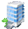 Dirección Física Dirección PostalTeléfonos / FaxHorario de ServicioVET CENTERVET CENTERVET CENTERVET CENTERCond. Medical Center PlazaUrb. La RivieraRio Piedras, PR Cond. Medical Center PlazaUrb. La RivieraSan Juan, PR 00921Tel.:  (787) 749-4314Tel.:  (787) 749-4409Fax.:  (787) 749-66018:00 a.m-5:00 p.m.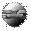 Otros Enlaces